Numbers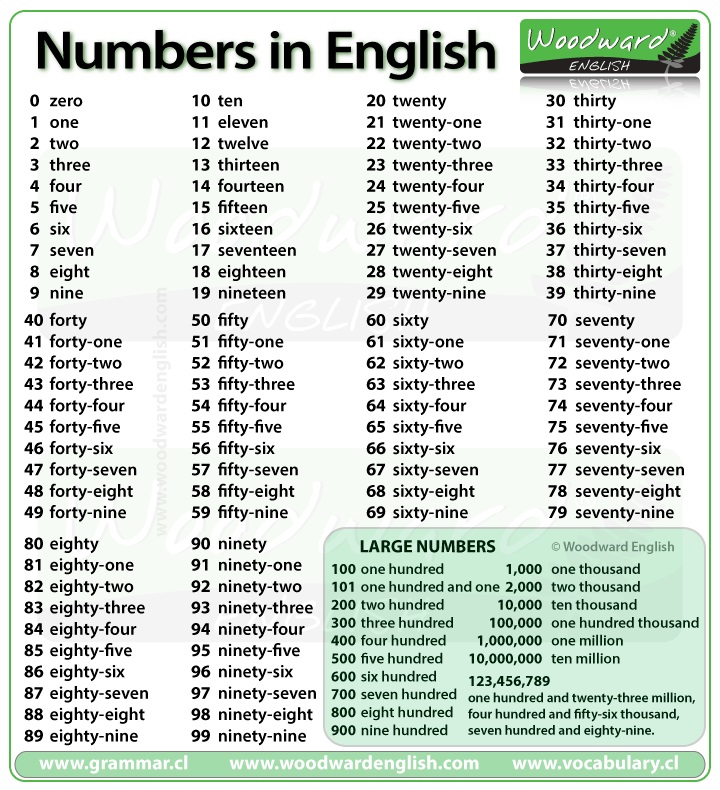 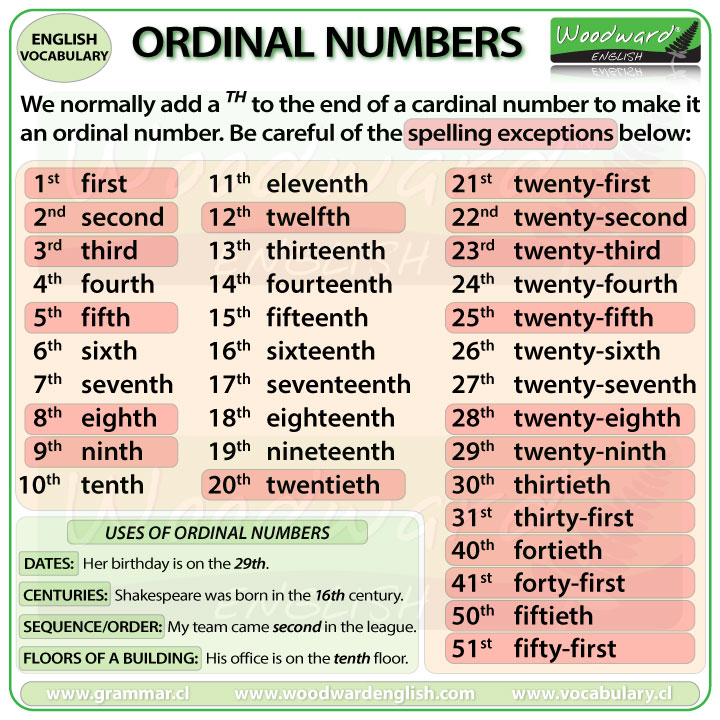 